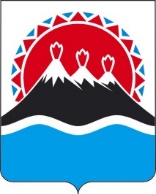 П О С Т А Н О В Л Е Н И ЕПРАВИТЕЛЬСТВАКАМЧАТСКОГО КРАЯ[Дата регистрации] № [Номер документа]г. Петропавловск-КамчатскийВ соответствии со статьей 6, частью 1 статьи 60, статьей 631 Федерального закона от 10.01.2002 № 7-ФЗ «Об охране окружающей среды», статьями 24 и 43 Федерального закона от 24.04.1995 № 52-ФЗ «О животном мире», статьей 27 Федерального закона от 20.12.2004 № 166-ФЗ «О рыболовстве и сохранении водных биологических ресурсов», статьей 60.15 Лесного кодекса Российской Федерации, пунктом 10 статьи 5 Закона Камчатского края от 04.07.2008 № 85 «Об охране окружающей среды в Камчатском крае», постановлением Правительства Камчатского края от 14.04.2009 № 174-П «О Красной книге Камчатского края»ПРАВИТЕЛЬСТВО ПОСТАНОВЛЯЕТ:Утвердить Порядок добычи (вылова, сбора)  объектов животного и растительного мира, занесенных в Красную книгу Камчатского края, согласно приложению к настоящему постановлению. Определить Министерство природных ресурсов и экологии Камчатского края уполномоченным исполнительным органом Камчатского края по выдаче разрешений на добычу (вылов, сбор) объектов животного и растительного мира, занесенных в Красную книгу Камчатского края.3. Признать утратившим силу постановление Правительства Камчатского края от 02.03.2018 № 93-П «Об утверждении порядка изъятия объектов животного и растительного мира, занесенных в Красную книгу Камчатского края».4. Настоящее постановление вступает в силу после дня его официального опубликования.горизонтальный штамп подписи 1]                                                      Приложение к постановлениюПравительства Камчатского края Порядок добычи (вылова, сбора)  объектов животного и растительного мира, занесенных в Красную книгу Камчатского края1. Общие положения1. Настоящий Порядок регулирует отношения, возникающие при добыче (вылове, сборе) редких и находящихся под угрозой исчезновения видов (подвидов, популяций) диких животных, дикорастущих растений, грибов, иных организмов, обитающих (произрастающих) на территории Камчатского края и в прилегающих морских акваториях, занесенных в Красную книгу Камчатского края, их частей и (или) дериватов (далее – объекты животного и растительного мира, занесенные в Красную книгу Камчатского края), за исключением:1) объектов животного и растительного мира, занесенных в Красную книгу Российской Федерации;2) водных биологических ресурсов, в отношении которых Правилами оформления, выдачи, регистрации, приостановления действия и аннулирования разрешений на добычу (вылов) водных биологических ресурсов, а также внесения в них изменений, утвержденных постановлением Правительства Российской Федерации от 15.11.2022 № 2066, предусмотрен иной порядок выдачи разрешений;3) указанной деятельности на особо охраняемых природных территориях федерального значения.2. Под добычей (выловом, сбором) объектов животного и растительного мира, занесенных в Красную книгу Камчатского края, для целей настоящего Порядка понимается любое их изъятие из естественной среды обитания, в том числе: 1) поиск, выслеживание, преследование, отстрел, отлов объектов животного мира, включая отлов живых особей, птенцов и детенышей, сбор яиц, кладок, личинок, коконов; 2) сбор объектов растительного мира, в том числе сбор дикорастущих растений и грибов, семян, корневищ, иных частей для любых целей, любым способом, как приводящим, так и не приводящим к гибели растений и грибов или прекращению их роста;3) добыча (вылов, сбор) любыми способами иных организмов;4) иные действия, которые могут привести к гибели, сокращению численности либо нарушению среды обитания объектов животного и растительного мира или к их гибели. 3. Добыча (вылов, сбор) частей объектов животного и растительного мира, занесенных в Красную книгу Камчатского края, приводящее к их гибели, рассматривается как изъятие целого организма.4. Добыча (вылов, сбор) объектов животного и растительного мира, занесенных в Красную книгу Камчатского края, допускается в исключительных случаях в целях: 1) сохранения, воспроизводства и культивирования в искусственно созданной среде обитания, в том числе в условиях питомника, научного стационара, рыбоводного центра, ботанического сада;2) реинтродцукции в естественную среду обитания в пределах исторического ареала;3) мониторинга состояния популяций;4) охраны здоровья населения, устранения угрозы для жизни человека;5) размещения  объектов животного и растительного мира, занесенных в Красную книгу Камчатского края, в новых местах обитания, в том числе за пределами земельного участка объекта строительства, с учетом идентичности почвенных, фитоценотических и микроклиматических условий;6) защиты от распространения массовых заболеваний сельскохозяйственных и других домашних животных;7) обеспечения традиционного образа жизни коренных малочисленных народов Севера, Сибири и Дальнего Востока Российской Федерации, самобытная культура и образ жизни которых включают традиционные методы охраны и использования объектов животного мира, а также иных граждан, постоянно проживающих на данной территории в местах традиционного проживания и традиционной хозяйственной деятельности коренных малочисленных народов Российской Федерации и включенных на законных основаниях в одну из групп населения, указанных в части первой статьи 49 Федерального закона от 24.04.1995 № 52-ФЗ «О животном мире».5. Добыча (вылов, сбор) объектов животного и растительного мира, занесенных в Красную книгу Камчатского края, осуществляется по разрешениям, выдаваемым Министерством природных ресурсов и экологии Камчатского края (далее – Министерство).6. Решения о выдаче разрешений на добычу (вылов, сбор), об отказе в выдаче разрешений на добычу (вылов, сбор), об установлении сроков и способов  добычи (вылова, сбора) объектов животного и растительного мира, занесенных в Красную книгу Камчатского края, принимаются Министерством  на основании документов, предоставленных заинтересованным лицом в соответствии с положениями частей 12–14 настоящего Порядка, и:1) рекомендаций Комиссии по редким и находящимся под угрозой исчезновения животным, растениям и грибам Камчатского края (далее – Комиссия), образованной приказом Министерства;2) официального заключения учреждения (организации), осуществляющей научную и (или) научно-исследовательскую деятельность в области охраны и использования редких и находящихся под угрозой исчезновения видов (подвидов, популяций) диких животных, дикорастущих растений, грибов, иных организмов, о соответствии заявленных заинтересованным лицом целей целям добычи (вылова, сбора) объектов животного и растительного мира, занесенных в Красную книгу Камчатского края, изложенных в части 4 настоящего Порядка, а также о не нанесении ущерба виду (подвиду, популяции) и естественной среде его обитания в случае осуществления добычи (вылова, сбора) объекта животного и растительного мира в объемах, указанных в заявлении заинтересованного лица. 7. Разрешения выдаются в форме электронного документа, подписанного усиленной квалифицированной электронной подписью уполномоченного должностного лица Министерства. 8. Разрешение на добычу объектов животного мира, принадлежащих к видам, занесенным в Красную книгу Камчатского края, является документом строгой отчетности; передача его другим лицам запрещена. 2. Орудия и способы добычи (вылова, сбора) объектов животного и растительного мира, занесенных в Красную книгу Камчатского края8. Орудия и способы добычи (вылова, сбора) объектов животного мира, занесенных в Красную книгу Камчатского края, должны обеспечивать принципы гуманности и избирательности действия в целях предотвращения жестокого обращения с дикими животными. 9. В дополнение к запрещенным орудиям и способам охоты, установленных частью 62 Правил охоты, утвержденных приказом Минприроды России от 24.07.2020 № 477, запрещенным орудиями и способами добычи (вылова) водных биологических ресурсов, установленных частью 32 Правил рыболовства для Дальневосточного рыбохозяйственного бассейна, утвержденных  приказом Минсельхоза России от 06.05.2022 № 285, при добыче (вылове, сборе) объектов животного мира запрещается:1) использование для привлечения  объектов животного мира, занесенных в Красную книгу Камчатского края, других живых животных с признаками увечья или ранений;2) применение орудий массовой добычи животных;3) использование луков, арбалетов, ловчих ям, настороженных ружей, крючьев, петель и других общеопасных самоловов;4) применение химических (отравляющих), взрывчатых веществ, за исключением пахучих приманок и иммобилизующих препаратов;5) применение световых устройств;6) при отлове птиц – применение больших стационарных ловушек, паутинных сетей, птичьего клея, дневных хищных птиц и сов для ловли «на тревогу», а также любые способы отлова у гнезд;8) отлов взрослых особей земноводных в периоды размножения и зимовки;9) разрушение гнезд, нор, убежищ, логовищ, жилищ животных;10) изъятие объектов животного мира, которые находятся в бедственном положении и беспомощном состоянии.10. Орудия и способы добычи (сбора) объектов растительного мира, занесенных в Красную книгу Камчатского края, должны обеспечивать дальнейшее сохранение (произрастание) объектов растительного мира в месте их добычи (сбора).11. В случае, предусмотренном пунктом 5 части 4 настоящего Порядка, добыча (сбор) объектов растительного мира, занесенных в Красную книгу Камчатского края, допускается при выполнении компенсационных мероприятий по предотвращению их уничтожения путем пересадки в новые места обитания, соответствующие естественным условиям произрастания вида по почвенным, фитоценотическим и микроклиматическим показателям, и гарантии их дальнейшего произрастания. 3. Порядок выдачи разрешений на добычу (вылов, сбор) объектов животного и растительного мира, занесенных в Красную книгу Камчатского края12. Для получения разрешения на на добычу (вылов, сбор) объектов животного и растительного мира, занесенных в Красную книгу Камчатского края, заинтересованное лицо предоставляет следующие документы:заявление на добычу (вылов, сбор) объектов животного и растительного мира, занесенных в Красную книгу Камчатского края (далее – заявление);2) материалы, обосновывающие необходимость добычи (вылова, сбора) объектов животного и растительного мира, занесенных в Красную книгу Камчатского края, в том числе программы научных и иных исследований, программы разведения (культивирования в искусственно созданной среде обитания, программы реинтродукции, расчеты воспроизводственных мощностей рыборазводных предприятий, рекомендации эпидемиологических и эпизоотологических служб, обращения общин коренных малочисленных народов, проект размещения объектов животного и растительного мира в новых, пригодных для жизни местообитаниях в случаях их изъятия при строительстве объектов хозяйственной и иной деятельности.13. Заявление о выдаче разрешения на добычу (вылов, сбор) подается в свободной форме с указанием следующих сведений:1) о заявителе (для физического лица – фамилия, имя, отчество (последнее – при наличии), данные документа, удостоверяющего личность, для юридического лица – полное и сокращенное наименование, организационно-правовая форма, место нахождения);2) название объекта животного или растительного мира на русском и латинском языках;3) количество объектов животного или растительного мира, планируемых к добыванию;4) описание объекта животного или растительного мира;5) цель добывания;6) предполагаемый способ и орудия добывания;7) место (муниципальное образование Камчатского края) и сроки добывания;8) условия транспортировки, передержки и дальнейшего содержания;9) ответственное за добывание лицо (фамилия, имя, отчество (последнее – при наличии), должность), привлекаемые лица и организации;10) название фирмы и страны – производителя технических средств наблюдения и контроля при осуществлении мониторинга популяций животных с использованием таких средств;11) контактный номер телефона для связи.14. В случае изъятия объектов растительного мира в целях, указанных в пункте 5 части 4 настоящего Порядка, к заявлению дополнительно прилагаются следующие сведения:1) об объеме и характере компенсационных мероприятий по воспроизводству объектов растительного мира;2) заключение государственной экспертизы по объекту капитального строительства (в случае, если объект капитального строительства является объектом государственной экспертизы в соответствии со статьей 49 Градостроительного кодекса Российской Федерации;3) ходатайство о согласовании мест пересадки изымаемых объектов растительного мира с описанием условий мест будущего произрастания, сроков исполнения с указанием конкретных дат выполнения работ по изъятию и пересадке, которые должны соответствовать естественным циклам развития объектов растительного мира, способов изъятия, пересадки и дальнейшего мониторинга их состояния.15. Порядок рассмотрения заявления, выдачи разрешения на добычу (вылов, сбор), отказа в выдаче разрешения на добычу (вылов, сбор), установления сроков и способов  добычи (вылова, сбора) объектов животного и растительного мира, занесенных в Красную книгу Камчатского края,  устанавливается Административным регламентом Министерства по осуществлению функций по выдаче разрешений на добычу (вылов, сбор) объектов животного и растительного мира, занесенных в Красную книгу Камчатского края и не включенных в Красную книгу Российской Федерации.Об утверждении Порядка добычи (вылова, сбора) объектов животного и растительного мира, занесенных в Красную книгу Камчатского краяПредседатель Правительства Камчатского краяЕ.А. Чекинот[REGDATESTAMP]№[REGNUMSTAMP]